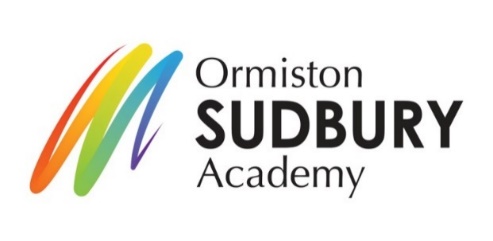 Teacher of MFL (suitable for ECT)Closing Date:  Monday 20th May (12 noon)Post commences: September 2024     Contract type: Full time (could be 0.9) 	   Contract term: Permanent    	Salary: MPS/UPS as appropriate; £30,000 to £46,525There is an opportunity for the right candidate to develop MFL within the Academy with suitable remuneration.Location: Sudbury, SuffolkFor further information visit www.ormistonsudbury.co.uk This role is a great opportunity for an experienced MFL teacher looking for a new challenge in a high-potential school or for an ECT looking to develop their career.   Regardless of your career stage, we will provide you with the necessary professional development and support to enable you to be a great teacher/leader at Ormiston Sudbury Academy.Our teachers teach because they love to impart knowledge and work with and inspire young people. They are passionate about learning, have a deep love for their subject and ensure students get the best support they need to improve. We currently teach French but would be open to applicants specialising in a different MFLThe successful candidate will be;A skilled teacher of MFL with an understanding of effective pedagogical approaches. Passionate about leading successful learning, in their classroom and across the subject.Keen to build on the existing extra curricular provision. Organised and have an eye for detailA team player The successful candidate will need to provide our students with an outstanding education in MFL and work collaboratively with the Assistant Principal to provide effective support with a view to continuing to raise standards, supporting the school in securing high standards of teaching and learning. This is an exciting time to join a team of staff who are working together to improve student outcomes and continually develop themselves as professionals. In return, we can offer you;a range of CPD opportunities to support professional development inside and outside the classroom.a self-driven approach to professional growth.a range of evidence-informed strategies to support teaching and learning inside the classroom.a consistent approach to behaviour which ensures learning is not disrupted.a welcoming staff community.external leadership/NPQ opportunities, including supporting masters’ applications and aspiring senior leader’s development programmea range of staff benefits including; discounts at major retailers through Vivup, deposit free car leasing, cycle to work scheme, access to a contributory pension scheme and a staff advice and counselling service.Ormiston Sudbury Academy caters for 11 to 16-year olds. With 700 students on roll, we provide a vibrant learning environment.  Our new colleague will also benefit from being part of Ormiston Academies Trust, a MAT of 43 primary and secondary academies.  The Trust’s vision is for all young people to have access to the highest academic, social and practical skills required to achieve their full potential.  OAT support all staff so that they can enhance and develop their professional skills whatever their role within the trust. Teachers will have access to high quality programmes and support from regional lead practitioners; aspiring leaders will be nurtured and encouraged through high quality opportunities.Early applications are encouraged and we reserve the right to close the vacancy early should a suitable candidate be found.In accordance with Keeping Children Safe in Education (KCSIE) the appointment will be subject to pre-employment checks including; identity, online check, Right To Work, 2 satisfactory references, prohibition check, medical clearance and an Enhanced Disclosure and Barring Service check with Children’s Barred list check included.Ormiston Sudbury Academy is an equal opportunities employer, strongly committed to safeguarding and promoting the welfare of children and young people and expects all staff to share this commitment.Applications should be made directly via My New Term website.Contact: Mrs S Morris, Principal via email contact@ormistonsudbury.co.uk Alternatively, both the Principal and Head of Faculty can be contacted on 01787 375131.